Školní klub ZŠ Srbská                                  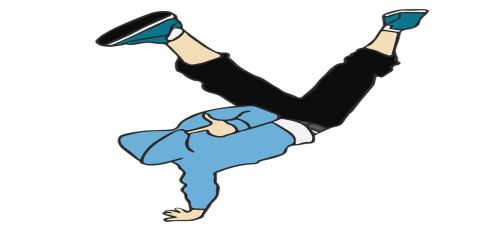 Chceš si založit taneční skupinu nebo už máš partičku, ale nemáte kde zkoušet…???malá tělocvična v budově šk. družinyvolné termíny:  			  	   pondělí 14 – 16.45 hod.          	       úterý 14 – 15.00 hod.     	    čtvrtek 14 – 16.45 hod.k dispozici aparatura na přehrávání hudbykapacita omezenaZávazná přihláška – DanceJméno a příjmení:							Třída:Den a čas:Po skončení žák odchází sám:	ano	neKontakt a podpis zákonného zástupce:Školní klub ZŠ Srbská                                  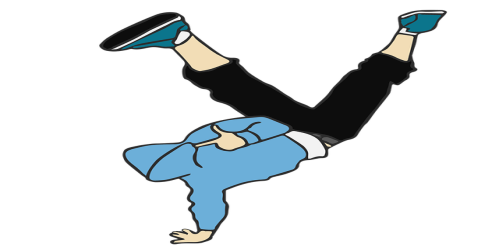 Chceš si založit taneční skupinu nebo už máš partičku, ale nemáte kde zkoušet…???malá tělocvična v budově šk. družinyvolné termíny: pondělí 14 – 16.45 hod.        úterý 14 – 15.00hod.   čtvrtek 14 – 16.45 hod.k dispozici aparatura na přehrávání hudbykapacita omezenapřihlášky ve šk. družině nebo na stránkách školy